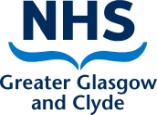 NHS Greater Glasgow and ClydeCOVID-19 - Isolation ExemptionIf answered No to any of the above questions then the staff member is required to isolate for 10 days.The principles of this Scottish Government guidance is to ensure:Staff who wish to return to work, do so voluntarily.Meet the criteria as demonstrated above.Risk assessments have been undertaken and reflect the criteria as above.Authorised by Head of Human Resources:Name of Staff MemberPayroll NumberDepartmentLocationDate Identified as Close ContactChecklist QuestionPlease Please Please Please The staff member is fully vaccinated, defined as at least two weeks (14 days) post a MHRA, EMA or FDA approved vaccine at point of exposure.YesNoThe staff member has had their COVID-19 booster vaccination.YesNoDate of last vaccination?Has the staff member provided evidence from their Government Portal?YesNoThe staff member is asymptomatic and ensure remains so.YesNoThe staff member has undertaken a PCR testing and the result is negativeYesNoDate of PCR test?Has the staff member provided evidence to confirm outcome of test?YesNoEnsure that the staff member has a negative LFD result prior to starting work each day up until day 10 following the day of the last exposure.YesNoEnsure that staff member ensures all negative test results are reported to their line manager, as well as logging them through the NSS portal.YesNoEnsure that the staff member continues to adhere with infection prevention and control (IPC) and relevant personal protective equipment (PPE).YesNoIf the staff member normally works with immunosuppressed patients, can they be temporarily redeployed?YesNoSignaturePrinted NameDate